  MADONAS NOVADA PAŠVALDĪBA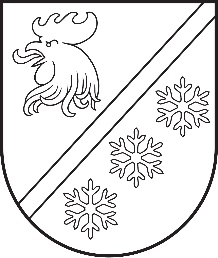 Reģ. Nr. 90000054572Saieta laukums 1, Madona, Madonas novads, LV-4801 t. 64860090, e-pasts: pasts@madona.lv ___________________________________________________________________________MADONAS NOVADA PAŠVALDĪBAS DOMESLĒMUMSMadonā2023. gada 29. jūnijā							          		Nr. 400									     (protokols Nr. 9, 42. p.)Par Madonas novada pašvaldības vispārējās izglītības iestādes “Ērgļu vidusskola” vidējo izglītības posmuĒrgļu vidusskolas (turpmāk – vidusskola) vidējās izglītības posma (10. - 12. klase) jautājums pašvaldībā ir bijis pārrunāts no administratīvi teritoriālās reformas brīža 2021. gada jūlijā. Šī jautājuma izskatīšanu un tālāku lēmumu pieņemšanu dibinātājam nosaka gan Ministru kabineta 11.09.2018. noteikumi Nr. 583 “Kritēriji un kārtība, kādā valsts piedalās vispārējās izglītības iestāžu pedagogu darba samaksas finansēšanā vidējās izglītības pakāpē”, gan kompetencēs balstīta mācību satura ieviešana, gan nepietiekamais izglītojamo skaits vidējā posma klasēs.Apzinoties, cik svarīga ir skolas loma konkrētā teritorijā, 2023. gada aprīlī tika organizēta tikšanās ar Ērgļu apvienības pārvaldes un vidusskolas vadību, bet 25. maijā tika organizēta tikšanās ar vidusskolas darbiniekiem un izglītojamo vecākiem, lai pārrunātu vispārējās vidējās izglītības nodrošināšanas jautājumu Ērgļu apvienības teritorijā dzīvojošajiem bērniem un jauniešiem. 2020./2021. m. g. vidusskolā mācījās 204 izglītojamie (t. sk. vidusskolas posmā – 41), 2021./2022. m. g. skolā bija 220 izglītojamais (t. sk. vidusskolas posmā – 41), 2022./2023. m. g. skolā mācījās 220 izglītojamais (t. sk. vidusskolas posmā – 40). Noslēdzot šo mācību gadu, 2023. gada jūnijā 12. klasi pabeidz 17 izglītojamie, 11. klasē  paliek 11 izglītojamie un 10. klasē - 13 izglītojamie. Izglītojamo skaits pamatskolas posmā neliecina, ka situācija nākotnē ar izglītojamo skaita palielināšanos vidējā posmā varētu uzlaboties. Sarūkošais skolēnu skaits neļaus nodrošināt pilnvērtīgu pedagogu darba apmaksu vidusskolas posmā no valsts mērķdotācijas. Pedagogus vidusskolas posmā būs grūti nodrošināt ar optimālām slodzēm. Būtiski samazinoties vidusskolas vidējās izglītības posma skolēnu skaitam, nākotnē būs arvien grūtāk nodrošināt labu izglītības kvalitāti, paplašinātu piedāvāto izglītības programmu izvēli, modernizētu mācību vidi kompetencēs balstītā mācību satura ieviešanai, atbilstošu darba samaksu pedagogiem un kvalificētu jauno pedagogu piesaisti.Tādēļ, ņemot vērā visu iepriekš minēto, ir priekšlikums ar 2023. gada 1. septembri vidusskolā nekomplektēt 10. klasi, ar 2024. gada 1. septembri vidusskolā netiktu uzņemti izglītojamie 10. un 11. klasē. Ar 2025. gada 1. septembri vidusskolai noteiktu pamatskolas statusu, kur tiek īstenotas pamatizglītības programmas (1. - 9. klase).Madonas novadā skolu tīkla sakārtošana tiek plānota, analizējot visus kritērijus un to savstarpējo saistību un līdzsvarotas attīstības iespējas visa novada mērogā. Pamatojoties uz Valsts pārvaldes iekārtas likuma 15. panta ceturtās daļas 5. punktu, Pašvaldību likuma 10. panta pirmās daļas 8. punktu, Izglītības likuma 23. panta otro daļu, Vispārējās izglītības likuma 7. panta otro daļu, ņemot vērā 13.06.2023. Izglītības un jaunatnes lietu komitejas atzinumu, atklāti balsojot: PAR – 14 (Agris Lungevičs, Aigars Šķēls, Aivis Masaļskis, Andris Dombrovskis, Andris Sakne, Artūrs Čačka, Artūrs Grandāns, Arvīds Greidiņš, Gunārs Ikaunieks, Guntis Klikučs, Kaspars Udrass, Rūdolfs Preiss, Sandra Maksimova, Zigfrīds Gora), PRET – NAV, ATTURAS –  2 (Iveta Peilāne, Māris Olte), Madonas novada pašvaldības dome NOLEMJ:Ar 2023. gada 1. septembri Ērgļu vidusskolā nekomplektēt 10. klasi. Ar 2024. gada 1. septembri  Ērgļu vidusskolā nekomplektēt 10. klasi, kā arī neuzņemt izglītojamos 11. klasē.Mainīt Madonas novada pašvaldības vispārējās izglītības iestādes “Ērgļu vidusskola”, publiskās personas reģistrācijas Nr. 40900007010, izglītības iestādes reģistrācijas Nr. 4413900131 juridiskā adrese: Oškalna iela 6, Ērgļi, Ērgļu pagasts, Madonas novads, statusu, ar 2025. gada 1. septembri pārveidojot to par pamatskolu, un noteikt, ka izglītības iestāde turpmāk nodrošina pamatizglītības programmu īstenošanu.Noteikt, ka šajā lēmumā noteiktā statusa maiņa veicama līdz 2025. gada 31. jūlijam.Uzdot Madonas novada pašvaldības Izglītības nodaļas vadītājai Solvitai Seržānei lēmumu par Ērgļu vidusskolas statusa maiņu saskaņot ar Izglītības un zinātnes ministriju.Kontroli par lēmuma izpildi uzdot Madonas novada pašvaldības izpilddirektoram Uģim Fjodorovam.Piedalīties Eiropas Savienības Atveseļošanas un noturības mehānisma plāna 3.1.1.5.investīcijas „Izglītības iestāžu infrastruktūras pilnveide un aprīkošana” projektā, piesakot Ērgļu vidusskolu, atbilstoši Ministru kabineta 04.10.2022. noteikumiem Nr. 619 „Eiropas Savienības Atveseļošanas un noturības mehānisma plāna 3.1.1.5.investīcijas „Izglītības iestāžu infrastruktūras pilnveide un aprīkošana” īstenošanas noteikumi”, veicot ieguldījumus Ērgļu vidusskolas infrastruktūrā.              Domes priekšsēdētājs				             A. Lungevičs	Seržāne 26136230ŠIS DOKUMENTS IR ELEKTRONISKI PARAKSTĪTS AR DROŠU ELEKTRONISKO PARAKSTU UN SATUR LAIKA ZĪMOGU